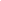 FORMULARIO DE POSTULACIÓN / APPLICATION FORM: ESTUDIANTES INTERNACIONALES EN UNMSM  Application Form : International Students at UNMSMMOVILIDAD VIRTUALFORMULARIO DE POSTULACIÓN / APPLICATION FORM: ESTUDIANTES INTERNACIONALES EN UNMSM  Application Form : International Students at UNMSMMOVILIDAD VIRTUALFORMULARIO DE POSTULACIÓN / APPLICATION FORM: ESTUDIANTES INTERNACIONALES EN UNMSM  Application Form : International Students at UNMSMMOVILIDAD VIRTUAL1. DATOS PERSONALES  / PERSONAL INFORMATION1. DATOS PERSONALES  / PERSONAL INFORMATION1. DATOS PERSONALES  / PERSONAL INFORMATION1. DATOS PERSONALES  / PERSONAL INFORMATIONAPELLIDO PATERNO / SurnameAPELLIDO MATERNO /
Mother´s maiden name if usedNOMBRES / First name  Nº PASAPORTE O DOCUMENTO DE IDENTIDAD / Passport #FECHA DE NACIMIENTO /Birthdate DD-MM-YYYY) NACIONALIDAD /Nationality    ESTADO CIVIL /Marital statusPAÍS / CountryDIRECCIÓN EN EL EXTRANJERO / Permanent home addressDIRECCIÓN EN EL EXTRANJERO / Permanent home address TELÉFONO /  Phone number  E-mailEN CASO DE EMERGENCIA AVISAR A / Emergency Contact EN CASO DE EMERGENCIA AVISAR A / Emergency Contact PARENTESCO / RelationshipTELÉFONO / Phone #2. INFORMACIÓN ACADÉMICA DEL ESTUDIANTE / INSTITUTIONAL STUDENT INFORMATION2. INFORMACIÓN ACADÉMICA DEL ESTUDIANTE / INSTITUTIONAL STUDENT INFORMATION2. INFORMACIÓN ACADÉMICA DEL ESTUDIANTE / INSTITUTIONAL STUDENT INFORMATIONUNIVERSIDAD DE ORIGEN / Home University CIUDAD / City PAÍS / Country CARRERA o PROGRAMA  / Home degree programSEMESTRE  /TermPROMEDIO / GPA3. INFORMACIÓN DE LA PASANTÍA EN UNMSM  / MOBILITY INFORMATION AT UNMSM3. INFORMACIÓN DE LA PASANTÍA EN UNMSM  / MOBILITY INFORMATION AT UNMSM3. INFORMACIÓN DE LA PASANTÍA EN UNMSM  / MOBILITY INFORMATION AT UNMSM3. INFORMACIÓN DE LA PASANTÍA EN UNMSM  / MOBILITY INFORMATION AT UNMSM3. INFORMACIÓN DE LA PASANTÍA EN UNMSM  / MOBILITY INFORMATION AT UNMSM3. INFORMACIÓN DE LA PASANTÍA EN UNMSM  / MOBILITY INFORMATION AT UNMSM3. INFORMACIÓN DE LA PASANTÍA EN UNMSM  / MOBILITY INFORMATION AT UNMSM3. INFORMACIÓN DE LA PASANTÍA EN UNMSM  / MOBILITY INFORMATION AT UNMSM3. INFORMACIÓN DE LA PASANTÍA EN UNMSM  / MOBILITY INFORMATION AT UNMSM3. INFORMACIÓN DE LA PASANTÍA EN UNMSM  / MOBILITY INFORMATION AT UNMSMTIPO / TypeTIPO / Type☐  SEMESTRE  (responder A) / SEMESTER (Fill  A)☐   PRÁCTICA O ROTACIÓN  (responder B  / INTERNSHIPS (Fill  B)☐  SEMESTRE  (responder A) / SEMESTER (Fill  A)☐   PRÁCTICA O ROTACIÓN  (responder B  / INTERNSHIPS (Fill  B)☐  SEMESTRE  (responder A) / SEMESTER (Fill  A)☐   PRÁCTICA O ROTACIÓN  (responder B  / INTERNSHIPS (Fill  B)☐  INVESTIGACIÓN (responder C) / RESEARCH (Fill  C) ☐  INVESTIGACIÓN (responder C) / RESEARCH (Fill  C) ☐  INVESTIGACIÓN (responder C) / RESEARCH (Fill  C) ☐  INVESTIGACIÓN (responder C) / RESEARCH (Fill  C) ☐  INVESTIGACIÓN (responder C) / RESEARCH (Fill  C) FACULTAD Undergraduate or Graduate program at UNMSMFACULTAD Undergraduate or Graduate program at UNMSMFACULTAD Undergraduate or Graduate program at UNMSMFACULTAD Undergraduate or Graduate program at UNMSMFACULTAD Undergraduate or Graduate program at UNMSMESTADIA SEMESTRAL / Semester       ☐  SEMESTRE- I  (MARZO - JULIO) / SEMESTER -I (MARCH– JULY)                                                                                                   ☐  SEMESTRE- II (AGOSTO- DICIEMBRE) / SEMESTER – II ( AUGUST–  DECEMBER)ESTADIA SEMESTRAL / Semester       ☐  SEMESTRE- I  (MARZO - JULIO) / SEMESTER -I (MARCH– JULY)                                                                                                   ☐  SEMESTRE- II (AGOSTO- DICIEMBRE) / SEMESTER – II ( AUGUST–  DECEMBER)ESTADIA SEMESTRAL / Semester       ☐  SEMESTRE- I  (MARZO - JULIO) / SEMESTER -I (MARCH– JULY)                                                                                                   ☐  SEMESTRE- II (AGOSTO- DICIEMBRE) / SEMESTER – II ( AUGUST–  DECEMBER)ESTADIA SEMESTRAL / Semester       ☐  SEMESTRE- I  (MARZO - JULIO) / SEMESTER -I (MARCH– JULY)                                                                                                   ☐  SEMESTRE- II (AGOSTO- DICIEMBRE) / SEMESTER – II ( AUGUST–  DECEMBER)ESTADIA SEMESTRAL / Semester       ☐  SEMESTRE- I  (MARZO - JULIO) / SEMESTER -I (MARCH– JULY)                                                                                                   ☐  SEMESTRE- II (AGOSTO- DICIEMBRE) / SEMESTER – II ( AUGUST–  DECEMBER)ESTADIA SEMESTRAL / Semester       ☐  SEMESTRE- I  (MARZO - JULIO) / SEMESTER -I (MARCH– JULY)                                                                                                   ☐  SEMESTRE- II (AGOSTO- DICIEMBRE) / SEMESTER – II ( AUGUST–  DECEMBER)ESTADIA SEMESTRAL / Semester       ☐  SEMESTRE- I  (MARZO - JULIO) / SEMESTER -I (MARCH– JULY)                                                                                                   ☐  SEMESTRE- II (AGOSTO- DICIEMBRE) / SEMESTER – II ( AUGUST–  DECEMBER)ESTADIA SEMESTRAL / Semester       ☐  SEMESTRE- I  (MARZO - JULIO) / SEMESTER -I (MARCH– JULY)                                                                                                   ☐  SEMESTRE- II (AGOSTO- DICIEMBRE) / SEMESTER – II ( AUGUST–  DECEMBER)ESTADIA SEMESTRAL / Semester       ☐  SEMESTRE- I  (MARZO - JULIO) / SEMESTER -I (MARCH– JULY)                                                                                                   ☐  SEMESTRE- II (AGOSTO- DICIEMBRE) / SEMESTER – II ( AUGUST–  DECEMBER)ESTADIA SEMESTRAL / Semester       ☐  SEMESTRE- I  (MARZO - JULIO) / SEMESTER -I (MARCH– JULY)                                                                                                   ☐  SEMESTRE- II (AGOSTO- DICIEMBRE) / SEMESTER – II ( AUGUST–  DECEMBER)PROPUESTA ACADÉMICA/  LEARNING AGREEMENT PROPUESTA ACADÉMICA/  LEARNING AGREEMENT PROPUESTA ACADÉMICA/  LEARNING AGREEMENT PROPUESTA ACADÉMICA/  LEARNING AGREEMENT PROPUESTA ACADÉMICA/  LEARNING AGREEMENT PROPUESTA ACADÉMICA/  LEARNING AGREEMENT PROPUESTA ACADÉMICA/  LEARNING AGREEMENT PROPUESTA ACADÉMICA/  LEARNING AGREEMENT PROPUESTA ACADÉMICA/  LEARNING AGREEMENT PROPUESTA ACADÉMICA/  LEARNING AGREEMENT N°Nombre de Cursos en UNMSM*Courses name at UNMSMNombre de Cursos en UNMSM*Courses name at UNMSMNombre de Cursos en UNMSM*Courses name at UNMSMEscuela Profesional / School Program  Escuela Profesional / School Program  Escuela Profesional / School Program  Escuela Profesional / School Program  Ciclo/ CycleCiclo/ CyclePRÁCTICA PROFESIONAL  / IntershipsPRÁCTICA PROFESIONAL  / IntershipsPRÁCTICA PROFESIONAL  / IntershipsPRÁCTICA PROFESIONAL  / IntershipsPRÁCTICA PROFESIONAL  / IntershipsPRÁCTICA PROFESIONAL  / IntershipsPRÁCTICA PROFESIONAL  / IntershipsPRÁCTICA PROFESIONAL  / IntershipsPRÁCTICA PROFESIONAL  / IntershipsPRÁCTICA PROFESIONAL  / IntershipsTIPO / TypeTIPO / TypeTIPO / TypeNOMBRE DE LA PRACTICA /  NAME OF THE PRACTICE NOMBRE DE LA PRACTICA /  NAME OF THE PRACTICE NOMBRE DE LA PRACTICA /  NAME OF THE PRACTICE NOMBRE DE LA PRACTICA /  NAME OF THE PRACTICE INICIO – TÉRMINO /Start and end dateINICIO – TÉRMINO /Start and end dateINICIO – TÉRMINO /Start and end date☐  PRÁCTICA  / Intensive Internships☐  ROTACIÓN / Partial Internships☐  PRÁCTICA  / Intensive Internships☐  ROTACIÓN / Partial Internships☐  PRÁCTICA  / Intensive Internships☐  ROTACIÓN / Partial InternshipsDESCRIPCIÓN Y OBJETIVOS / Description and objectives DESCRIPCIÓN Y OBJETIVOS / Description and objectives DESCRIPCIÓN Y OBJETIVOS / Description and objectives DESCRIPCIÓN Y OBJETIVOS / Description and objectives DESCRIPCIÓN Y OBJETIVOS / Description and objectives DESCRIPCIÓN Y OBJETIVOS / Description and objectives DESCRIPCIÓN Y OBJETIVOS / Description and objectives DESCRIPCIÓN Y OBJETIVOS / Description and objectives DESCRIPCIÓN Y OBJETIVOS / Description and objectives DESCRIPCIÓN Y OBJETIVOS / Description and objectives INVESTIGACIÓN / ResearchINVESTIGACIÓN / ResearchINVESTIGACIÓN / ResearchINVESTIGACIÓN / ResearchINVESTIGACIÓN / ResearchINVESTIGACIÓN / ResearchINVESTIGACIÓN / ResearchINVESTIGACIÓN / ResearchINVESTIGACIÓN / ResearchINVESTIGACIÓN / ResearchSUPERVISOR EN UNIVERSIDAD DE ORIGEN/Name of Advisor at Home InstitutionSUPERVISOR EN UNIVERSIDAD DE ORIGEN/Name of Advisor at Home InstitutionSUPERVISOR EN UNIVERSIDAD DE ORIGEN/Name of Advisor at Home InstitutionSUPERVISOR EN UNIVERSIDAD DE ORIGEN/Name of Advisor at Home InstitutionTEMA DE LA INVESTIGACIÓN/Research TopicTEMA DE LA INVESTIGACIÓN/Research TopicINICIO – TÉRMINO /Start and end dateINICIO – TÉRMINO /Start and end dateINICIO – TÉRMINO /Start and end dateINICIO – TÉRMINO /Start and end dateDESCRIPCIÓN Y OBJETIVOS/  Description and objectivesDESCRIPCIÓN Y OBJETIVOS/  Description and objectivesDESCRIPCIÓN Y OBJETIVOS/  Description and objectivesDESCRIPCIÓN Y OBJETIVOS/  Description and objectivesDESCRIPCIÓN Y OBJETIVOS/  Description and objectivesDESCRIPCIÓN Y OBJETIVOS/  Description and objectivesDESCRIPCIÓN Y OBJETIVOS/  Description and objectivesDESCRIPCIÓN Y OBJETIVOS/  Description and objectivesDESCRIPCIÓN Y OBJETIVOS/  Description and objectivesDESCRIPCIÓN Y OBJETIVOS/  Description and objectives* PLAN DE ESTUDIOS / STUDY PLAN * PLAN DE ESTUDIOS / STUDY PLAN * PLAN DE ESTUDIOS / STUDY PLAN * PLAN DE ESTUDIOS / STUDY PLAN * PLAN DE ESTUDIOS / STUDY PLAN * PLAN DE ESTUDIOS / STUDY PLAN * PLAN DE ESTUDIOS / STUDY PLAN * PLAN DE ESTUDIOS / STUDY PLAN * PLAN DE ESTUDIOS / STUDY PLAN * PLAN DE ESTUDIOS / STUDY PLAN Según el semestre en que realices la movilidad, deberás seleccionar los cursos de ciclos PARES o ciclos IMPARES Depending on the semester in which you make the mobility, you must select the courses of cycles PARES or cycles ODD"Semestre IMPAR" (OTOÑO: marzo- julio) Los ciclos: 1° (primero), 3° (tercero), 5° (quinto), 7° (séptimo) y 9° (noveno)"Semestre IMPAR" (FALL: March-July) The cycles: 1 ° (first), 3 ° (third), 5 ° (fifth), 7 ° (seventh) and 9 ° (ninth) "Semestre PAR" (PRIMAVERA: agosto– diciembre) Los ciclos: 2° (segundo), 4° (cuarto), 6° (sexto), 8° (octavo) y 10° (décimo) "Semester PAR" (SPRING: August-December) Cycles: 2nd (second), 4th (fourth), 6th (sixth), 8th (eighth) and 10thNo se pueden combinar materias entre ciclos impares y pares, a menos que estudies un año académico.You can not combine subjects between odd and even cycles, unless you study one academic year.La propuesta Académica estará sujeta a cambios / The learning agreement will be subject to changeSegún el semestre en que realices la movilidad, deberás seleccionar los cursos de ciclos PARES o ciclos IMPARES Depending on the semester in which you make the mobility, you must select the courses of cycles PARES or cycles ODD"Semestre IMPAR" (OTOÑO: marzo- julio) Los ciclos: 1° (primero), 3° (tercero), 5° (quinto), 7° (séptimo) y 9° (noveno)"Semestre IMPAR" (FALL: March-July) The cycles: 1 ° (first), 3 ° (third), 5 ° (fifth), 7 ° (seventh) and 9 ° (ninth) "Semestre PAR" (PRIMAVERA: agosto– diciembre) Los ciclos: 2° (segundo), 4° (cuarto), 6° (sexto), 8° (octavo) y 10° (décimo) "Semester PAR" (SPRING: August-December) Cycles: 2nd (second), 4th (fourth), 6th (sixth), 8th (eighth) and 10thNo se pueden combinar materias entre ciclos impares y pares, a menos que estudies un año académico.You can not combine subjects between odd and even cycles, unless you study one academic year.La propuesta Académica estará sujeta a cambios / The learning agreement will be subject to changeSegún el semestre en que realices la movilidad, deberás seleccionar los cursos de ciclos PARES o ciclos IMPARES Depending on the semester in which you make the mobility, you must select the courses of cycles PARES or cycles ODD"Semestre IMPAR" (OTOÑO: marzo- julio) Los ciclos: 1° (primero), 3° (tercero), 5° (quinto), 7° (séptimo) y 9° (noveno)"Semestre IMPAR" (FALL: March-July) The cycles: 1 ° (first), 3 ° (third), 5 ° (fifth), 7 ° (seventh) and 9 ° (ninth) "Semestre PAR" (PRIMAVERA: agosto– diciembre) Los ciclos: 2° (segundo), 4° (cuarto), 6° (sexto), 8° (octavo) y 10° (décimo) "Semester PAR" (SPRING: August-December) Cycles: 2nd (second), 4th (fourth), 6th (sixth), 8th (eighth) and 10thNo se pueden combinar materias entre ciclos impares y pares, a menos que estudies un año académico.You can not combine subjects between odd and even cycles, unless you study one academic year.La propuesta Académica estará sujeta a cambios / The learning agreement will be subject to changeSegún el semestre en que realices la movilidad, deberás seleccionar los cursos de ciclos PARES o ciclos IMPARES Depending on the semester in which you make the mobility, you must select the courses of cycles PARES or cycles ODD"Semestre IMPAR" (OTOÑO: marzo- julio) Los ciclos: 1° (primero), 3° (tercero), 5° (quinto), 7° (séptimo) y 9° (noveno)"Semestre IMPAR" (FALL: March-July) The cycles: 1 ° (first), 3 ° (third), 5 ° (fifth), 7 ° (seventh) and 9 ° (ninth) "Semestre PAR" (PRIMAVERA: agosto– diciembre) Los ciclos: 2° (segundo), 4° (cuarto), 6° (sexto), 8° (octavo) y 10° (décimo) "Semester PAR" (SPRING: August-December) Cycles: 2nd (second), 4th (fourth), 6th (sixth), 8th (eighth) and 10thNo se pueden combinar materias entre ciclos impares y pares, a menos que estudies un año académico.You can not combine subjects between odd and even cycles, unless you study one academic year.La propuesta Académica estará sujeta a cambios / The learning agreement will be subject to changeSegún el semestre en que realices la movilidad, deberás seleccionar los cursos de ciclos PARES o ciclos IMPARES Depending on the semester in which you make the mobility, you must select the courses of cycles PARES or cycles ODD"Semestre IMPAR" (OTOÑO: marzo- julio) Los ciclos: 1° (primero), 3° (tercero), 5° (quinto), 7° (séptimo) y 9° (noveno)"Semestre IMPAR" (FALL: March-July) The cycles: 1 ° (first), 3 ° (third), 5 ° (fifth), 7 ° (seventh) and 9 ° (ninth) "Semestre PAR" (PRIMAVERA: agosto– diciembre) Los ciclos: 2° (segundo), 4° (cuarto), 6° (sexto), 8° (octavo) y 10° (décimo) "Semester PAR" (SPRING: August-December) Cycles: 2nd (second), 4th (fourth), 6th (sixth), 8th (eighth) and 10thNo se pueden combinar materias entre ciclos impares y pares, a menos que estudies un año académico.You can not combine subjects between odd and even cycles, unless you study one academic year.La propuesta Académica estará sujeta a cambios / The learning agreement will be subject to changeSegún el semestre en que realices la movilidad, deberás seleccionar los cursos de ciclos PARES o ciclos IMPARES Depending on the semester in which you make the mobility, you must select the courses of cycles PARES or cycles ODD"Semestre IMPAR" (OTOÑO: marzo- julio) Los ciclos: 1° (primero), 3° (tercero), 5° (quinto), 7° (séptimo) y 9° (noveno)"Semestre IMPAR" (FALL: March-July) The cycles: 1 ° (first), 3 ° (third), 5 ° (fifth), 7 ° (seventh) and 9 ° (ninth) "Semestre PAR" (PRIMAVERA: agosto– diciembre) Los ciclos: 2° (segundo), 4° (cuarto), 6° (sexto), 8° (octavo) y 10° (décimo) "Semester PAR" (SPRING: August-December) Cycles: 2nd (second), 4th (fourth), 6th (sixth), 8th (eighth) and 10thNo se pueden combinar materias entre ciclos impares y pares, a menos que estudies un año académico.You can not combine subjects between odd and even cycles, unless you study one academic year.La propuesta Académica estará sujeta a cambios / The learning agreement will be subject to changeSegún el semestre en que realices la movilidad, deberás seleccionar los cursos de ciclos PARES o ciclos IMPARES Depending on the semester in which you make the mobility, you must select the courses of cycles PARES or cycles ODD"Semestre IMPAR" (OTOÑO: marzo- julio) Los ciclos: 1° (primero), 3° (tercero), 5° (quinto), 7° (séptimo) y 9° (noveno)"Semestre IMPAR" (FALL: March-July) The cycles: 1 ° (first), 3 ° (third), 5 ° (fifth), 7 ° (seventh) and 9 ° (ninth) "Semestre PAR" (PRIMAVERA: agosto– diciembre) Los ciclos: 2° (segundo), 4° (cuarto), 6° (sexto), 8° (octavo) y 10° (décimo) "Semester PAR" (SPRING: August-December) Cycles: 2nd (second), 4th (fourth), 6th (sixth), 8th (eighth) and 10thNo se pueden combinar materias entre ciclos impares y pares, a menos que estudies un año académico.You can not combine subjects between odd and even cycles, unless you study one academic year.La propuesta Académica estará sujeta a cambios / The learning agreement will be subject to changeSegún el semestre en que realices la movilidad, deberás seleccionar los cursos de ciclos PARES o ciclos IMPARES Depending on the semester in which you make the mobility, you must select the courses of cycles PARES or cycles ODD"Semestre IMPAR" (OTOÑO: marzo- julio) Los ciclos: 1° (primero), 3° (tercero), 5° (quinto), 7° (séptimo) y 9° (noveno)"Semestre IMPAR" (FALL: March-July) The cycles: 1 ° (first), 3 ° (third), 5 ° (fifth), 7 ° (seventh) and 9 ° (ninth) "Semestre PAR" (PRIMAVERA: agosto– diciembre) Los ciclos: 2° (segundo), 4° (cuarto), 6° (sexto), 8° (octavo) y 10° (décimo) "Semester PAR" (SPRING: August-December) Cycles: 2nd (second), 4th (fourth), 6th (sixth), 8th (eighth) and 10thNo se pueden combinar materias entre ciclos impares y pares, a menos que estudies un año académico.You can not combine subjects between odd and even cycles, unless you study one academic year.La propuesta Académica estará sujeta a cambios / The learning agreement will be subject to changeSegún el semestre en que realices la movilidad, deberás seleccionar los cursos de ciclos PARES o ciclos IMPARES Depending on the semester in which you make the mobility, you must select the courses of cycles PARES or cycles ODD"Semestre IMPAR" (OTOÑO: marzo- julio) Los ciclos: 1° (primero), 3° (tercero), 5° (quinto), 7° (séptimo) y 9° (noveno)"Semestre IMPAR" (FALL: March-July) The cycles: 1 ° (first), 3 ° (third), 5 ° (fifth), 7 ° (seventh) and 9 ° (ninth) "Semestre PAR" (PRIMAVERA: agosto– diciembre) Los ciclos: 2° (segundo), 4° (cuarto), 6° (sexto), 8° (octavo) y 10° (décimo) "Semester PAR" (SPRING: August-December) Cycles: 2nd (second), 4th (fourth), 6th (sixth), 8th (eighth) and 10thNo se pueden combinar materias entre ciclos impares y pares, a menos que estudies un año académico.You can not combine subjects between odd and even cycles, unless you study one academic year.La propuesta Académica estará sujeta a cambios / The learning agreement will be subject to changeSegún el semestre en que realices la movilidad, deberás seleccionar los cursos de ciclos PARES o ciclos IMPARES Depending on the semester in which you make the mobility, you must select the courses of cycles PARES or cycles ODD"Semestre IMPAR" (OTOÑO: marzo- julio) Los ciclos: 1° (primero), 3° (tercero), 5° (quinto), 7° (séptimo) y 9° (noveno)"Semestre IMPAR" (FALL: March-July) The cycles: 1 ° (first), 3 ° (third), 5 ° (fifth), 7 ° (seventh) and 9 ° (ninth) "Semestre PAR" (PRIMAVERA: agosto– diciembre) Los ciclos: 2° (segundo), 4° (cuarto), 6° (sexto), 8° (octavo) y 10° (décimo) "Semester PAR" (SPRING: August-December) Cycles: 2nd (second), 4th (fourth), 6th (sixth), 8th (eighth) and 10thNo se pueden combinar materias entre ciclos impares y pares, a menos que estudies un año académico.You can not combine subjects between odd and even cycles, unless you study one academic year.La propuesta Académica estará sujeta a cambios / The learning agreement will be subject to change4. NIVEL DE IDIOMA ESPAÑOL / SPANISH KNOWLEDGE4. NIVEL DE IDIOMA ESPAÑOL / SPANISH KNOWLEDGE4. NIVEL DE IDIOMA ESPAÑOL / SPANISH KNOWLEDGE4. NIVEL DE IDIOMA ESPAÑOL / SPANISH KNOWLEDGE4. NIVEL DE IDIOMA ESPAÑOL / SPANISH KNOWLEDGEORAL / Speaking	LECTURA  / ReadingESCRITURA/ WritingCOMPRENSIÓN / ComprehensionOtro idioma /Other language 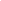 BASICO  / Beginner              ☐  INTERMEDIO  / Inter.          ☐AVANZADO  /Advanced      ☐BASICO  / Beginner            ☐INTERMEDIO  / Inter.        ☐AVANZADO  /Advanced    ☐BASICO  / Beginner            ☐INTERMEDIO  / Inter.        ☐AVANZADO  /Advanced    ☐BASICO  / Beginner            ☐INTERMEDIO  / Inter.        ☐AVANZADO  /Advanced    ☐BASICO  / Beginner               ☐INTERMEDIO  / Inter.           ☐AVANZADO  /Advanced       ☐5. FUENTE DE FINANCIAMIENTO / FINANCIAL SUPPORT5. FUENTE DE FINANCIAMIENTO / FINANCIAL SUPPORT5. FUENTE DE FINANCIAMIENTO / FINANCIAL SUPPORT☐PERSONAL o FAMILIAR / Personal or familyPERSONAL o FAMILIAR / Personal or family☐BECA / ScholarshipPROGRAMA BECARIO/ Name of  Scholarship  Program☐BECA / Scholarship6. COMPROMISOS UNIVERSIDAD DE ORIGEN/  COMMITMENTS OF FOREIGN UNIVERSITY6. COMPROMISOS UNIVERSIDAD DE ORIGEN/  COMMITMENTS OF FOREIGN UNIVERSITY6. COMPROMISOS UNIVERSIDAD DE ORIGEN/  COMMITMENTS OF FOREIGN UNIVERSITY6. COMPROMISOS UNIVERSIDAD DE ORIGEN/  COMMITMENTS OF FOREIGN UNIVERSITYNOMBRE / NameFIRMA / SignatureFECHA / Date(DD-MM-YYYY)POSTULANTE / ApplicantCOORDINADOR UNIVERSIDAD ORIGEN /Coordinator of Foreing UniversitySELLO / Stamp SELLO / Stamp SELLO / Stamp SELLO / Stamp 7.  DOCUMENTOS QUE SE DEBEN ADJUNTAR AL FORMULARIO /  DOCUMENTS TO BE ATTACHED TO FORMETAPA POSTULACIÓN / APPLICATION PHASECARTA DE POSTULACIÓN DE ORIGEN / Letter of presentation from your home UniversityCERTIFICADO  DE ESTUDIOS /  Transcript of RecordsCURRICULUM VITAE (CV)  /  ResumeCARTA DE MOTIVACIÓN / Motivation Letter COPIA DEL PASAPORTE O DOCUMENTO DE IDENTIDAD  /  Copy of Passport  or  Identification DocumentPLAN DE TRABAJO SÓLO PARA ESTANCIAS DE INVESTIGACIÓN / The Plan of Work to stays of  research (three ﬁles maximum)COPIA VIGENTE DE PASAPORTE /  Valid copy of Passport